Ouderformulier 
Voor de aanvraag van onderzoek en advies bij het Steunpunt SPOE 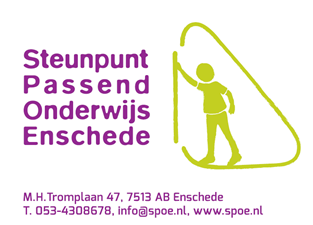 * Indien het ouderlijk gezag bij beide ouders berust maar ouders gescheiden zijn, dienen beide ouders te ondertekenen.Naam kindGeboortedatumSchoolGroep Schoolloopbaan Nationaliteit Spreektaal thuisNaam ouder/verzorger 1Naam ouder/verzorger 2Het ouderlijk gezag berust bij:   ouder 1         beide ouders   ouder 2         anders, namelijk: …..   ouder 1         beide ouders   ouder 2         anders, namelijk: ….. Contactgegevens ouder(s)adresContactgegevens ouder(s)telefoonnummerContactgegevens ouder(s)e-mailadresEr wordt voor uw kind een onderzoek aangevraagd. Wat is volgens u de reden van deze aanvraag?   Zijn de problemen die de basisschool aangeeft bekend bij u? En herkent u deze thuis ook? Maakt u zich als ouder zorgen? Zo ja, waarover?    Wat vindt u positieve kanten/sterke eigenschappen van uw kind? Hoe verliep de spraak- en taalontwikkeling in vergelijking met leeftijdsgenoten? 
Denk aan: woordenschat, zinsbouw, articulatie  Trager  Gemiddeld  Vlotter 
Toelichting:Zijn of waren er problemen m.b.t. het gedrag of de sociaal-emotionele ontwikkeling?  nee  ja, namelijk: 
         angstig, teruggetrokken gedrag                           concentratieproblemen  boos opstandig gedrag                                          moeite met sociale aansluiting vinden   agressief gedrag                                                      pesten  (faal)angstig                                                             gepest worden
  druk/hyperactief/impulsief gedrag                     teruggetrokken/verlegen 
  overig, namelijk: ………………………..
Toelichting:Zijn of waren er problemen m.b.t. de motorische ontwikkeling?   ja  nee
Toelichting:Zijn of waren er problemen m.b.t. de gezondheid? (gehoor, zicht)   ja  nee
Toelichting:Heeft uw kind eerder onderzoek en/of behandeling gehad?  
Denk aan: logopedie, fysiotherapie, ergotherapie, (psycho)diagnostisch onderzoek  ja  nee
Toelichting: Is er een wijkcoach en/of hulpverleningsinstantie betrokken bij uw gezin? Zo ja, welke?    ja  nee
Toelichting:Heeft u nog aanvullende informatie, vragen of opmerkingen?   ja  nee
Toelichting:TOESTEMMING OUDER(S)/VERZORGER(S)*TOESTEMMING OUDER(S)/VERZORGER(S)*Ondergetekende ouder(s) en/of gezaghebbende verzorger(s) geeft/geven toestemming voor de aanvraag van onderzoek en advies bij het Steunpunt SPOE. Zij geven daarbij ook toestemming aan school tot informatieoverdracht met het Steunpunt SPOE ten behoeve van het onderzoek.  De gegevens worden vertrouwelijk behandeld. Resultaten van het onderzoek worden met de gezaghebbende ouder(s)/verzorger(s) gedeeld. U krijgt inzage in en afschrift van het onderzoek en advies verricht door het Steunpunt SPOE. Met uw toestemming zullen de onderzoeksbevindingen ook met school worden gedeeld.  Ondergetekende ouder(s) en/of gezaghebbende verzorger(s) geeft/geven toestemming voor de aanvraag van onderzoek en advies bij het Steunpunt SPOE. Zij geven daarbij ook toestemming aan school tot informatieoverdracht met het Steunpunt SPOE ten behoeve van het onderzoek.  De gegevens worden vertrouwelijk behandeld. Resultaten van het onderzoek worden met de gezaghebbende ouder(s)/verzorger(s) gedeeld. U krijgt inzage in en afschrift van het onderzoek en advies verricht door het Steunpunt SPOE. Met uw toestemming zullen de onderzoeksbevindingen ook met school worden gedeeld.  Naam en handtekening ouder/verzorger 1:Naam en handtekening ouder/verzorger 2:Datum:
Handtekening:Datum:
Handtekening: